Количество вакантных мест для приема (перевода) за счет средств физических и (или) юридических лицна 27.08.2021№ п/пНазвание программыФИОпедагогаСрок
обученияВозрастКоличество вакантных мест1.Электронный документ: В мире звуков 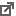 Шумилова Л.А.1 год4 года102.Электронный документ: Считалочка Головина Н.В.1 год3-4 года10